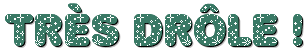 (4)Un riche Corse, sur le point de mourir, décide de léguer sa fortune au plus fainéant de ses trois fils qu'il décide de tester.
Il demande à l'ainé de monter :
- Oh, mon fils ! Que fais-tu si tu es à la terrasse d'un bar, qu'il fait très chaud et que tu aperçois un billet de 100 de l'autre côté de la route ?
- Ouh... J'attends qu'il fasse moins chaud pour aller le chercher !
 Le vieillard appelle ensuite son deuxième fils 
- Que fais-tu, mon fils, si une jolie fille te fait de l'œil pendant ta sieste ?
- Je termine d'abord ma sieste !
Le vieillard appelle alors le cadet :
- Oh ! Doumé, monte me voir !
- Non, toi, descend !***Deux corses font une petite sieste sous un olivier :
 - Oh, dis-moi, t'as déjà vu une olive avec des pattes toi ?
- Et dis non ! Les olives ça a pas de pattes !
 - Ah... j'ai avalé un cafard alors...***